Виконавчий комітет Нетішинської міської радиХмельницької областіР О З П О Р Я Д Ж Е Н Н Я27.04.2023					Нетішин			        № 88/2023-рПро надання одноразової грошової допомоги мешканцям Нетішинської міської територіальної громадиВідповідно до пункту 20 частини 4 статті 42 Закону України «Про місцеве самоврядування в Україні», комплексної програми «Турбота» на 2023-2025 роки, затвердженої рішенням тридцятої сесії Нетішинської міської ради VІІІ скликання від 04 листопада 2022 року № 30/1534, комплексної програми соціальної підтримки захисників державного суверенітету та незалежності України і членів їх сімей Нетішинської міської територіальної громади на 2023-2025 роки, затвердженої рішенням тридцятої сесії Нетішинської міської ради VІІI скликання від 04 листопада 2022 року № 30/1535, Порядку надання одноразової грошової допомоги, затвердженого рішенням виконавчого комітету Нетішинської міської ради від 26 січня 2023 року № 49/2023, рішення тридцятої сесії Нетішинської міської ради VІІІ скликання від 04 листопада 2022 року № 30/1538 «Про перейменування вулиць у м.Нетішин та с.Старий Кривин Шепетівського району Хмельницької області» з метою розгляду звернень мешканців Нетішинської міської територіальної громади (далі – Нетішинська міська ТГ) щодо надання грошової допомоги та враховуючи рекомендації комісії з питань надання одноразової грошової допомоги:1. Надати одноразову грошову допомогу:1.1. особі з інвалідністю з дитинства другої групи К., яка проживає у ..., м. Нетішин, у сумі 2 тисячі гривень;1.2. постраждалій внаслідок ЧАЕС другої категорії Г., яка проживає у ..., м. Нетішин, у сумі 2 тисячі гривень;1.3. пенсіонерці З., яка проживає у ..., м. Нетішин, у сумі одна тисяча гривень;1.4. особі з інвалідністю загального захворювання третьої групи Б., яка проживає у ..., м. Нетішин, у сумі 2 тисячі гривень;1.5. особі з інвалідністю загального захворювання другої групи Л., який проживає у ..., м. Нетішин, у сумі 2 тисячі гривень;1.6. пенсіонерці, постраждалій внаслідок ЧАЕС другої категорії Н., яка проживає у ..., м. Нетішин, у сумі 2 тисячі гривень;1.7. пенсіонерці Т., яка проживає у ..., м. Нетішин, у сумі одна тисяча гривень;1.8. пенсіонеру, постраждалому внаслідок ЧАЕС другої категорії Р., який проживає у ..., м. Нетішин, у сумі одна тисяча гривень;1.9. пенсіонерці Р., яка проживає у ..., м. Нетішин, у сумі 2 тисячі гривень;1.10. пенсіонеру М., який проживає у ..., м. Нетішин, у сумі 2 тисячі гривень;1.11. пенсіонерці Р., яка проживає у ..., м. Нетішин, у сумі 2 тисячі гривень.2. Фінансовому управлінню виконавчого комітету міської ради виділити кошти Нетішинському територіальному центру соціального обслуговування (надання соціальних послуг) на виконання цього розпорядження за рахунок коштів бюджету Нетішинської міської ТГ, передбачених на інші заходи у сфері соціального захисту та соціального забезпечення.3. Контроль за виконанням цього розпорядження покласти на керуючого справами виконавчого комітету міської ради Любов Оцабрику.Міський голова							Олександр СУПРУНЮК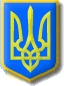 